asbl Belgian Air Force Association vzw Ref : 0836 730 809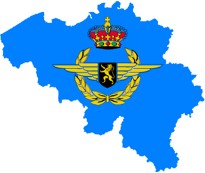 INSCHRIJVINGSFORMULIERBezoek Luchtvaartmuseum Brussel  Maandag 14 november 2022Programma10u00: Ontvangst; koffie/water (Skycafé)10u30: Bezoek aan de Luchtvaarthal13u00: Lunch – buffet16u00: Einde bezoekGelieve de onderstaande gegevens in te vullen a.u.b.(graag in hoofdletters)Naam: … ………………………………………………………Voornaam: ……………….…………………………………....Straat: ………………………………Nr.: …….. Bus: ……Postcode: ……….  Gemeente: … …………………………….Geboortedatum: …………………Plaats: ………………….. Nationaliteit: …………………………….Rijksregisternummer: ………………….Betaling van € 49 per persoon dient ten laatste te gebeuren op 04/11/2022 op de rekening van Belgian Air Force Association BE73 9730 2894 7460 met vermelding van “Naam + Bezoek MRA”.De inschrijving is te bezorgen op het secretariaat van Belgian Air Force Association:baf.association.srt@gmail.com of per post aanDanny Van Brusselen, Dormaalstraat 20, 3440 Zoutleeuw; en de betaling op de rekening, ten laatste op 04/11/2022.FORMULAIRE D’INSCRIPTIONVisite Musée de l’Air Bruxelles Lundi 14 novembre 2022Programme10h00 : Accueil ; café/eau (Skycafé)10h30 : Visite guidée du Hall de l’Air13h00 : Lunch - buffet 16h00 : Fin de la visiteVeuillez remplir les données ci-dessous s.v.p.(de préférence en majuscules)Nom : ………………………………………………………..Prénom : …………………………………………………......rue : ……………………………….. N° : ……. Bte : ………Code postal : ………….. Commune : ……..……………….Date naissance : ………………… Lieu : …..………………Nationalité : ……………………………Numéro National : ……………………..Paiement de € 49 par personne, à verser au plus tard le 04/11/2022 sur le compte de la Belgian Air Force Association  BE73 9730 2894 7460 avec mention “Nom + Visite MRA”.L’inscription est à envoyer au secrétariat de la Belgian Air Force Association :baf.association.srt@gmail.com ou par la poste àDanny Van Brusselen, Dormaalstraat 20, 3440 Zoutleeuw; et le payement sur le compte, au plus tard le 04/11/2022.Opmerking:Het aantal deelnemers is beperkt tot 60, de inschrijvingen worden afgesloten eens dit aantal bereikt is.Vanaf 07 november zal u de nuttige gegevens voor het bezoek  ontvangen.Remarque:Le nombre de participants est limité à 60, les inscriptions seront par conséquent clôturées dès que ce nombre sera atteint. A partir du 07 novembre vous recevrez les dernières informations utiles.Air Force greetings	Air Force greetingsRue Montoyer Straat, 1 b 3 B-1000 BrusselsIBAN: BE73 9730 2894 7460www.bafassociation.beSecretary: +32(0)495 244 143 baf.association.srt@gmail.com